Hi, how are you?I’m fine, thanks, and you?I’m good, thanks.What time did you get up?I got up at six thirty. And you?I got up at 5:00.Wow!  So early! What did you do?I made breakfast. I made an omelet. It was delicious. What did you eat?I ate rice and miso soup. It was good.Cool. Did you make it?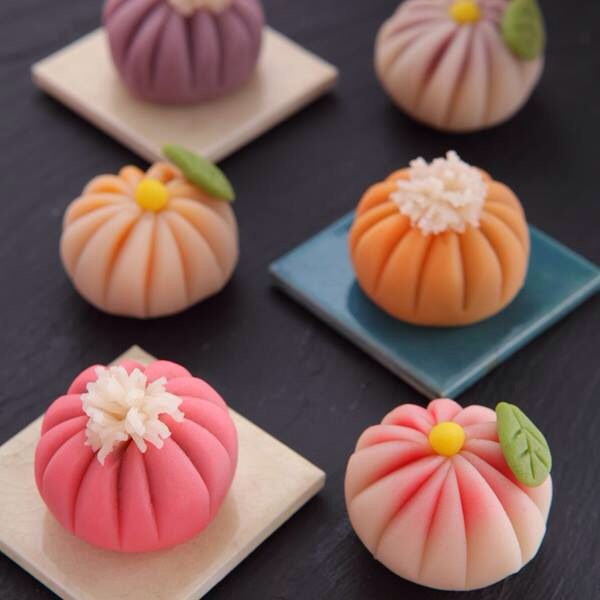 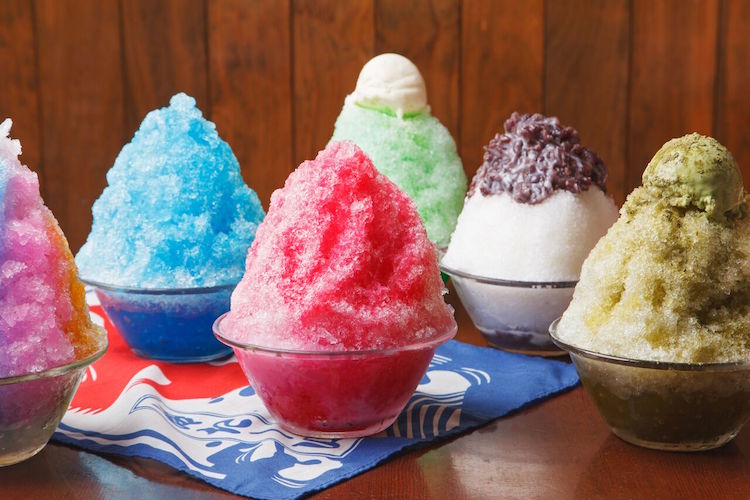 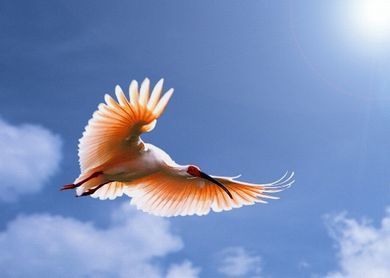 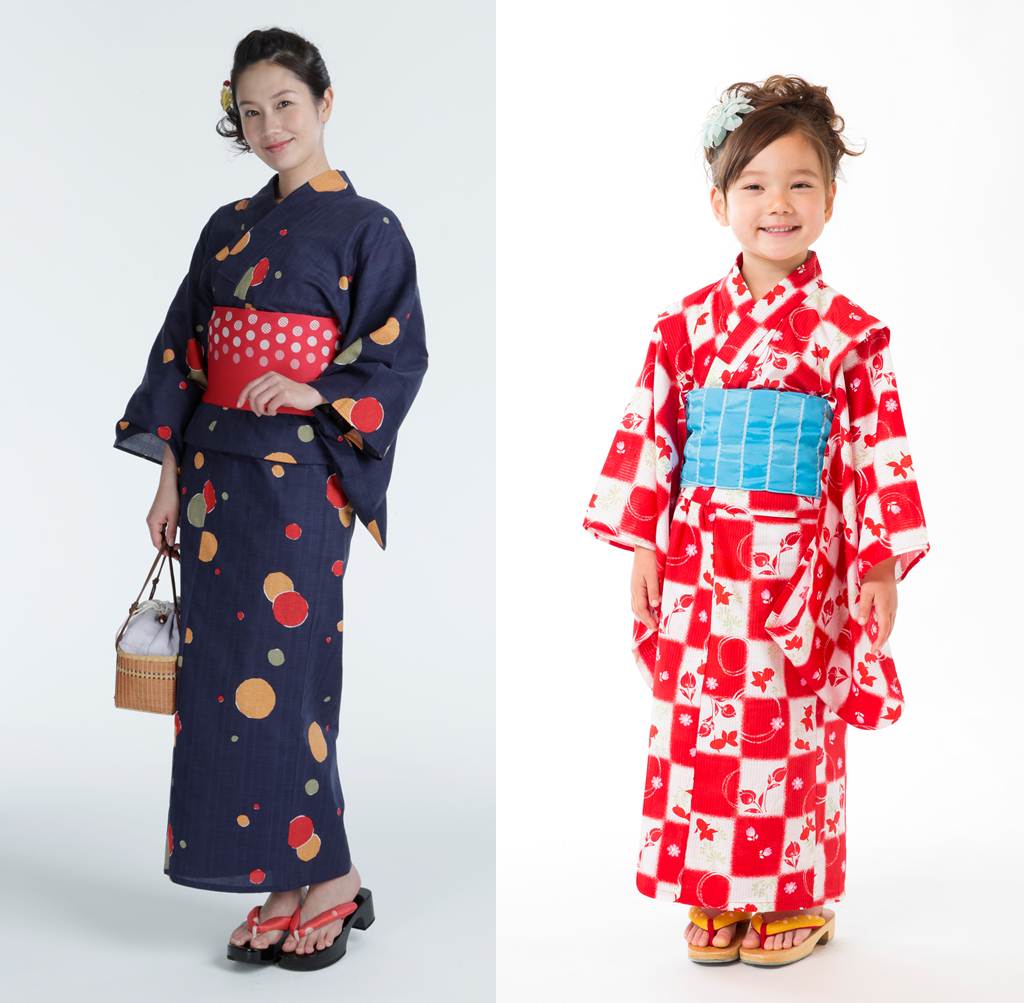 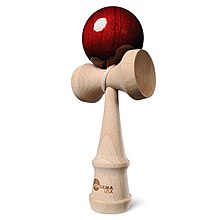 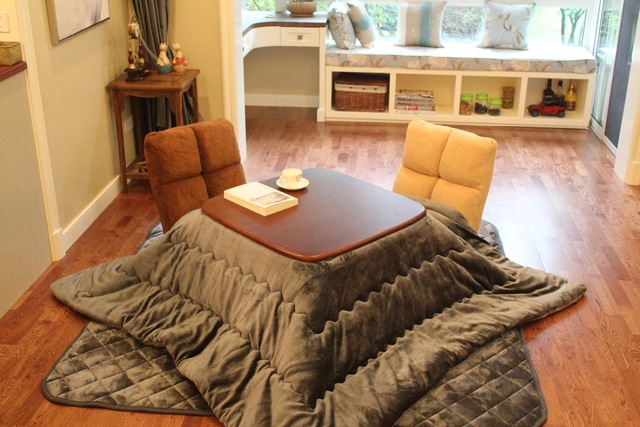 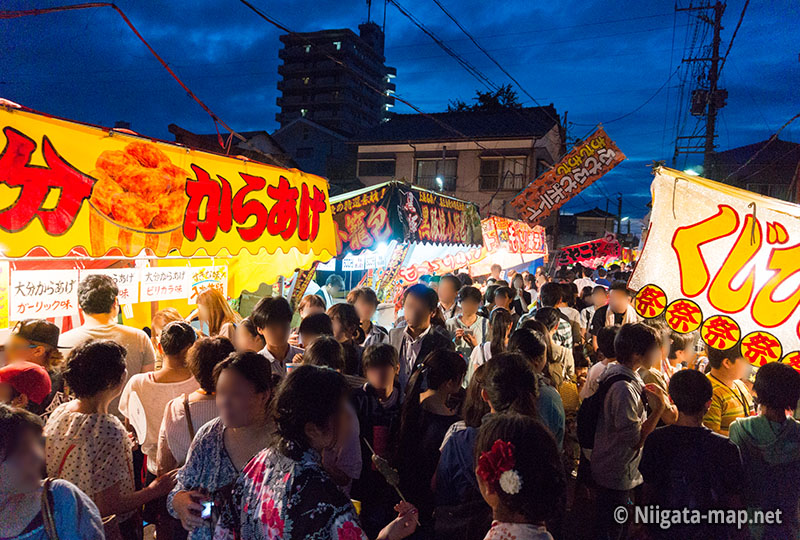 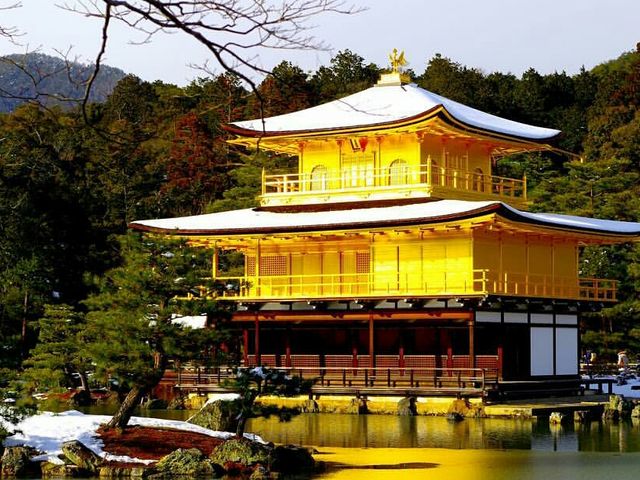 